МАДОУ «Детский сад №94»ПРОЕКТ «Родной край»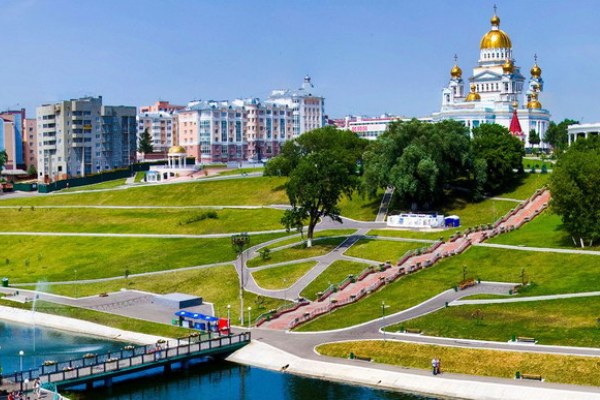                             Составила: воспитатель Евачева Т.Н..Саранск, 2014                                                     “Ты вспоминаешь не страну большую,                                                                     которую изъездил и узнал.
                                                             Ты вспоминаешь Родину такую,                                                                   какой её ты в детстве увидал”                                                                                               Симонов Интеграция образовательных областей: познание, коммуникация, художественное творчество, социализация, безопасность.Актуальность.   Родина, Отечество.…В корнях этих слов близкие каждому образы: мать и отец, родители, те, кто дает жизнь новому существу. Воспитание чувства патриотизма у дошкольников – процесс сложный и длительный. Любовь к близким людям, к детскому саду, к родному городу и родной стране играют огромную роль в становлении личности ребенка.   В последние годы идет переосмысление сущности патриотического воспитания: идея воспитания патриотизма и гражданственности, приобретая все большее общественное значение, становится задачей государственной важности. Современные исследователи в качестве основополагающего фактора интеграции социальных и педагогических условий в патриотическом и гражданском воспитании дошкольников рассматривают национально – региональный компонент. При этом акцент делается на воспитание любви к родному дому, природе, культуре малой Родины.    Знакомство детей с родным краем: с историко-культурными, национальными, географическими, природными особенностями формирует у них такие черты характера, которые помогут им стать патриотом и гражданином своей Родины. Ведь, яркие впечатления о родной природе, об истории родного края, полученные в детстве, нередко остаются в памяти человека на всю жизнь.                 И действительно, как не велика наша страна, человек связывает свое чувство любви к ней с теми местами, где он родился, вырос; с улицей, по которой ходил не раз; с двором, где посадил первое деревце.    В связи с тем, что проблема воспитания у подрастающего поколения любви к своей малой Родине выпала из поля зрения ученых и практиков на многие годы, то перед нами, педагогами дошкольного образования,  стоит  задача – углубить это чувство, помочь растущему человеку открывать Родину в том, что ему близко и дорого - в ближайшем окружении. Расширить круг представлений о родном крае, дать о нем некоторые доступные для ребенка исторические сведения, показав всё, что свято чтут люди, - значит раздвинуть горизонты познаваемого, заронив в детское сердце искорку любви к Родине.    С введением в действие закона РФ “Об образовании” произошли существенные изменения в развитии системы образования. Это повлекло изменения содержания образования. Одним из приоритетных направлений стало знакомство детей дошкольного возраста с национальным и региональным культурным наследием и историей страны, края. Основные задачи нравственно-патриотического воспитания в системе образования:обеспечить историческую преемственность поколений, сохранение, распространение и развитие национальной культуры, воспитание бережного отношения к историческому и культурному наследию народов России; воспитание патриотов России, граждан правового, демократического государства, способных к социализации в условиях гражданского общества;формирование межличностных отношений и т. д.   Задача воспитания чувства патриотизма, любви к малой Родине традиционно решалась в ДОУ, но необходимо усилить работу в данном направлении, наполнить ее новым содержанием. Поэтому возникла необходимость изменить формы организации педагогического процесса по ознакомлению детей с особенностями города и края. Решением данной проблемы стала реализация проекта: «Мой родной край!!»   В данном проекте речь пойдёт о значении истории родного города  и его влияние на патриотическое воспитание дошкольников и их родителей. Успешность развития дошкольников при знакомстве с родным городом возможна только при условии активного взаимодействия с окружающим миром эмоционально практическим путём, т.е. через игру, предметную деятельность, общение, труд, обучение, разные виды деятельности, свойственные дошкольному возрасту.Проблема: недостаточное сформированность у дошкольников понятий о родном городе, незнание многих достопримечательностей города.Гипотеза.   Если в ходе реализации проекта дети приобретут знания об истории города,  края, символике, достопримечательностях, будут знать имена тех, кто основал и прославил край, начнут проявлять интерес к событиям городской жизни и отражать свои впечатления в продуктивной деятельности, то можно считать, что цель и задачи проекта выполнены. Цель:  Приобщение дошкольников к истории и культуре родного края, местным достопримечательностям.Задачи:Дать знания детям о родном крае, городе: история, символика, достопримечательности, промышленные объекты, их вред и польза, экологическая ситуация в крае. Познакомить с именами тех, кто основал и прославил город Родники. Познакомить с культурой и традициями города.пробудить в детях чувство любви к своему городу, краю, уважение к его традициям и обычаямФормировать экологическую культуру у детей и их родителей, желание принимать участие в проведении мероприятий по охране окружающей среды. Пополнить знания педагогов и родителей об Ивановском крае, о своём городе.Создать условия для восприятия сведений об историческом прошлом и культурном облике родного краяПредполагаемый результат:У детей будут сформированы знания о родном городе, крае.Дети и родители примут активное участие  в выставках, конкурсах, дискуссиях, других видах деятельности. Дошкольники приобретут навыки социального общения с взрослыми. Дети проявят внимания и уважения к ветеранам, пожилым людям, будут способны оказать им  посильную помощь. Педагоги и родители пополнят знания об Ивановском крае, о своём городе.Продукт проекта:  пополнение материалом уголка по краеведениюУчастники проектадетивоспитателиспециалисты ДОУродителиСроки реализацииДолгосрочный: 3 года1 этап  Информационно-накопительный: Изучение интереса детей для определения целей проекта. Сбор и анализ литературы для взрослых и детей. Обращение к специалистам. 2 этап. Разработка проектаПодбор методической, научно-популярной и художественной литературы, иллюстративного материала по данной теме.Разработка познавательных видов деятельности (беседы, оформление детских работ, рассматривание иллюстраций, картины).Планирование игровых видов деятельности.Взаимодействие с семьёй.3 этап   Выполнение проектаФормы и методы работы с детьмиИгровая деятельностьДидактические игры «К нам гости пришли», «Кто что делает», «Вежливый разговор по телефону» и т. д.Сюжетно-ролевые игры.Оформление дидактических игр по краеведению: 
“Узнай, где я нахожусь?», «Собери картинку», «Бабушкин сундучок», «Карта моего города», «Город будущего», «Мой край родной», «Я - фотограф», «Вот моя улица, вот мой дом родной»Познавательное развитиеЭкскурсии по городу.Экскурсия в библиотеку. Рассказ библиотекаря об образовании нашего города»Игры, песни и костюмы наших бабушек и дедушек Проведение цикла познавательной образовательной деятельности, на темы: “Саранск  – прошлое и настоящее», «Моя Родина Республика Мордовия!», «Возникновение города Саранск. Его  история», «Символы России и Мордовии»,  «Моё имя, его значение», «О чём рассказали старые фотографии», «Семья. Родословное древо моей семьи»Просмотр видеофильма «Мой детский сад», «Наша Родина – Россия», «Кукла – скатка», «Народная игрушка».Посещение музея. Встреча в музее – родители, дети.Продуктивная деятельностьДекоративное рисованиеНародное творчество МордовииЛепка «Животные и птицы Республики Мордовия»Создание папки рисунков «Саранск глазами детей и родителей»Изготовление макетов «Наша улица», «Наш детский сад», «Город мой в будущем»Создание альбома «Саранск – любимый город»Развитие речисоставление творческих рассказов «Мой любимый уголок Саранска»беседы с детьми «Я люблю свою маму», «Моя бабушка самая хорошая», «Мы – дружная семья»Ознакомление с художественной литературойзнакомство с творчеством детских писателей Мордовии (библиотека)Разучивание стихов, песен об Мордовском крае.Музыказанятие – игра «Знакомство с играми бабушек и дедушек Республики Мордовия»«Пришла коляда накануне Рождества»«Мы играем в оркестр народных инструментов»Оформление музыкального уголка в мордовских традицияхФормы и методы работы с родителямиБеседы с родителями о важности данной проблемыОформление папки-передвижки «Люби и знай свой край родной»Изготовление семейных альбомовПривлечение родителей к пополнению уголка краеведения предметами русского бытаСловотворчество с родителями «Сочини частушку о крае, городе»Выставка «Сделаем наш город чище» (совместно с родителями)Оформление альбомов “Достопримечательности моего города”, “Красная книга Республики Мордовия”, «Хлеб – всему голова!», «Птицы родного края», «Природа нашего края»Информация для родителей «История родного города», и т.д. 4 этап.   Презентационно - завершающийОформление уголка краеведения «Мой любимый город»Открытое занятие “Моя Родина – Республика Мордовия” Выставка продуктов детской деятельности. Оценка этапов реализации проекта детьми. 5 этап. Контрольно-рефлексивный Подведение итогов. Беседа “Что мы хотели узнать, что узнали, для чего узнали?”